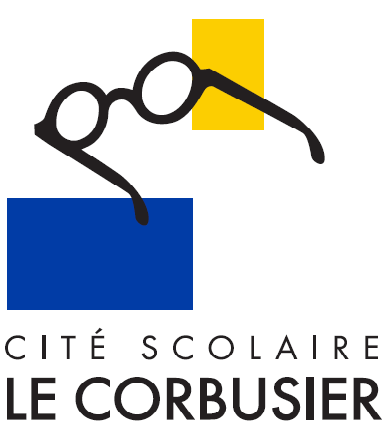 Date : Samedi 14 mars 2020Horaire de 9h00 à 12h00 (prévoir d’arriver 30 minutes avant le début)Je souhaite participer au forum des métiers du lycée Le Corbusier de Poissy. Pour cela, je vous communique les coordonnées nécessaires pour me joindre :NOM :				Prénom :			Profession à présenter :		Nom de votre société :		Adresse (avec CP et ville) :	Mail :				Téléphone (indispensable) :	